Literacy – Summer 2 week 1 01.06.2020*worksheets can be found below 2. 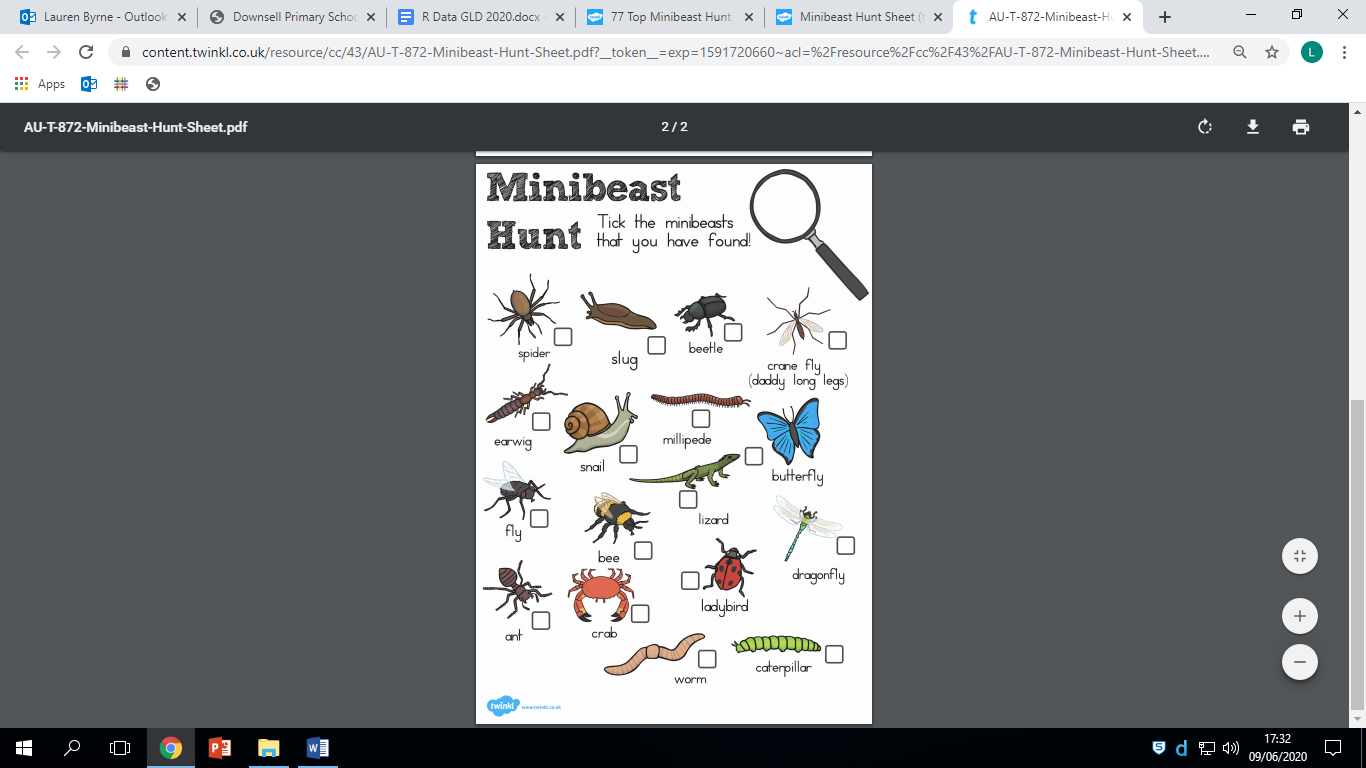 3.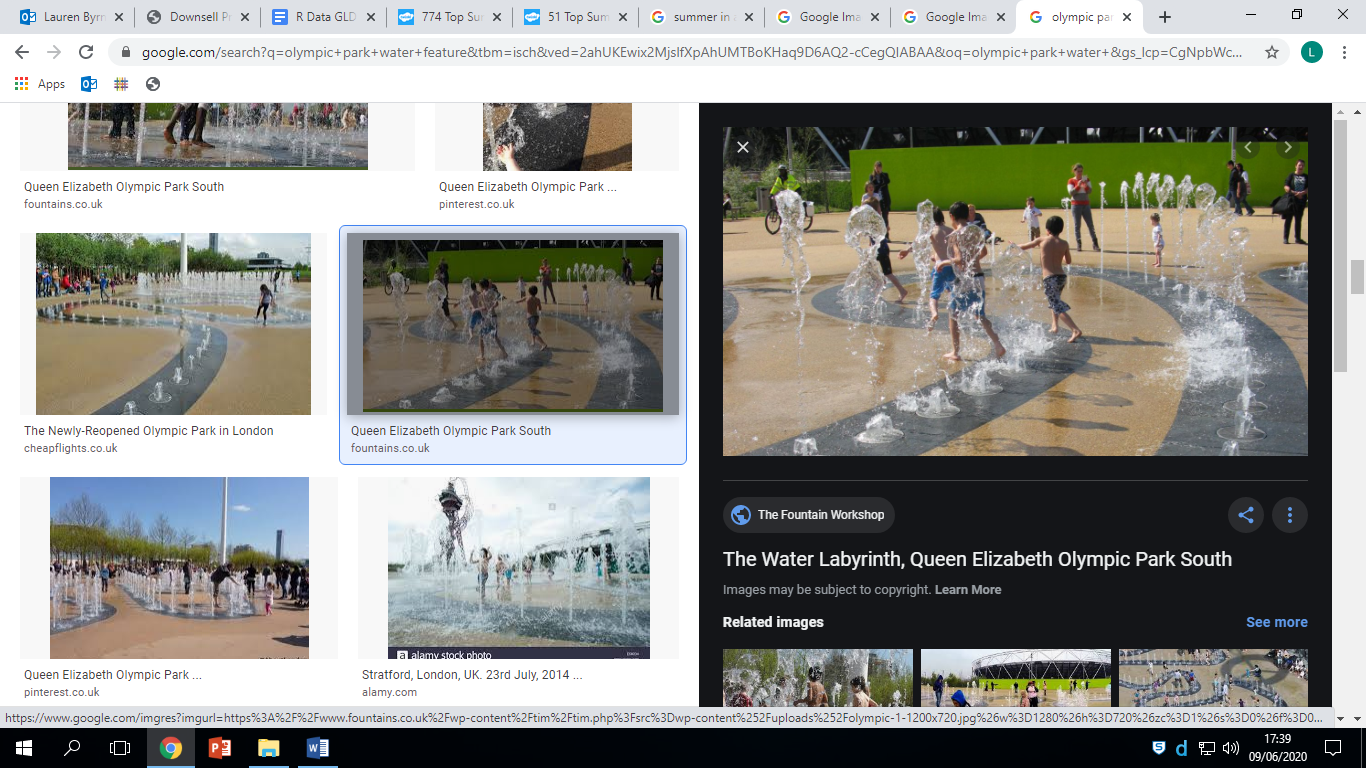 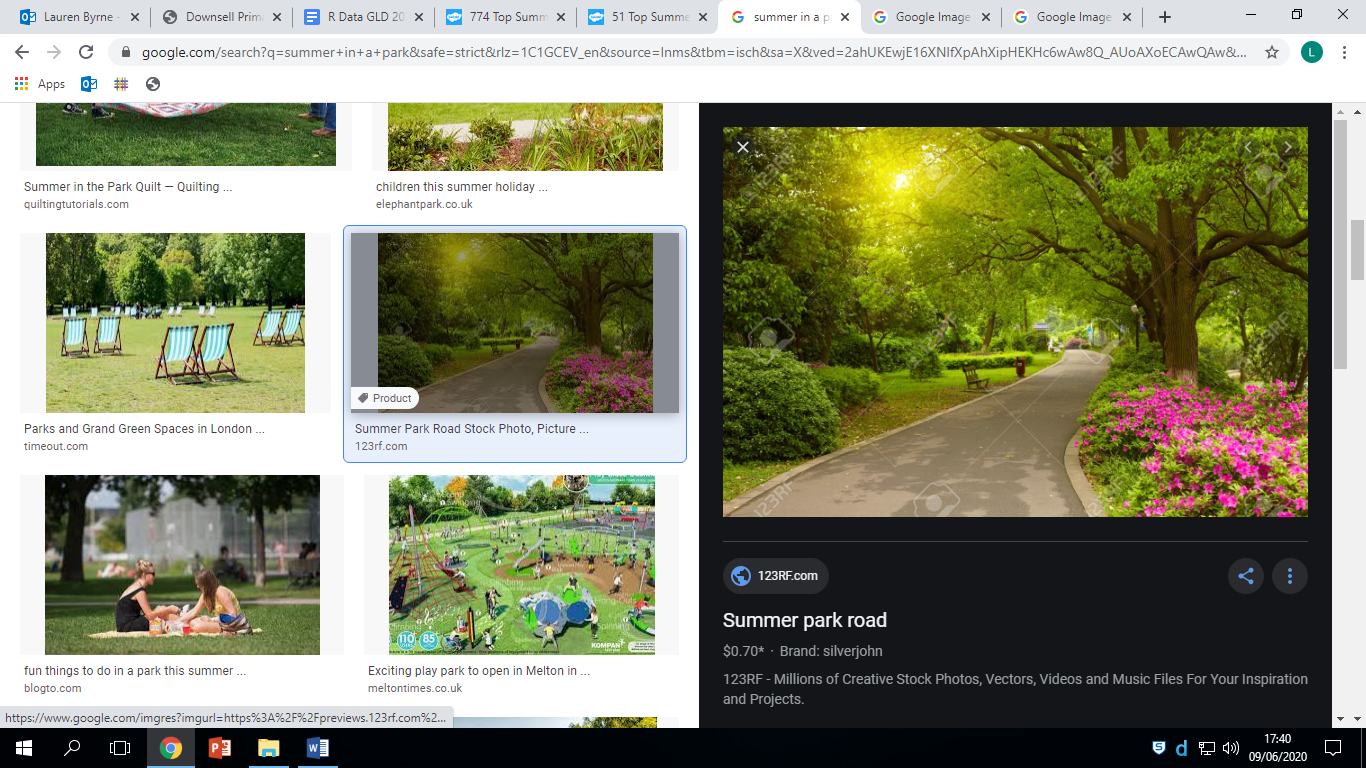 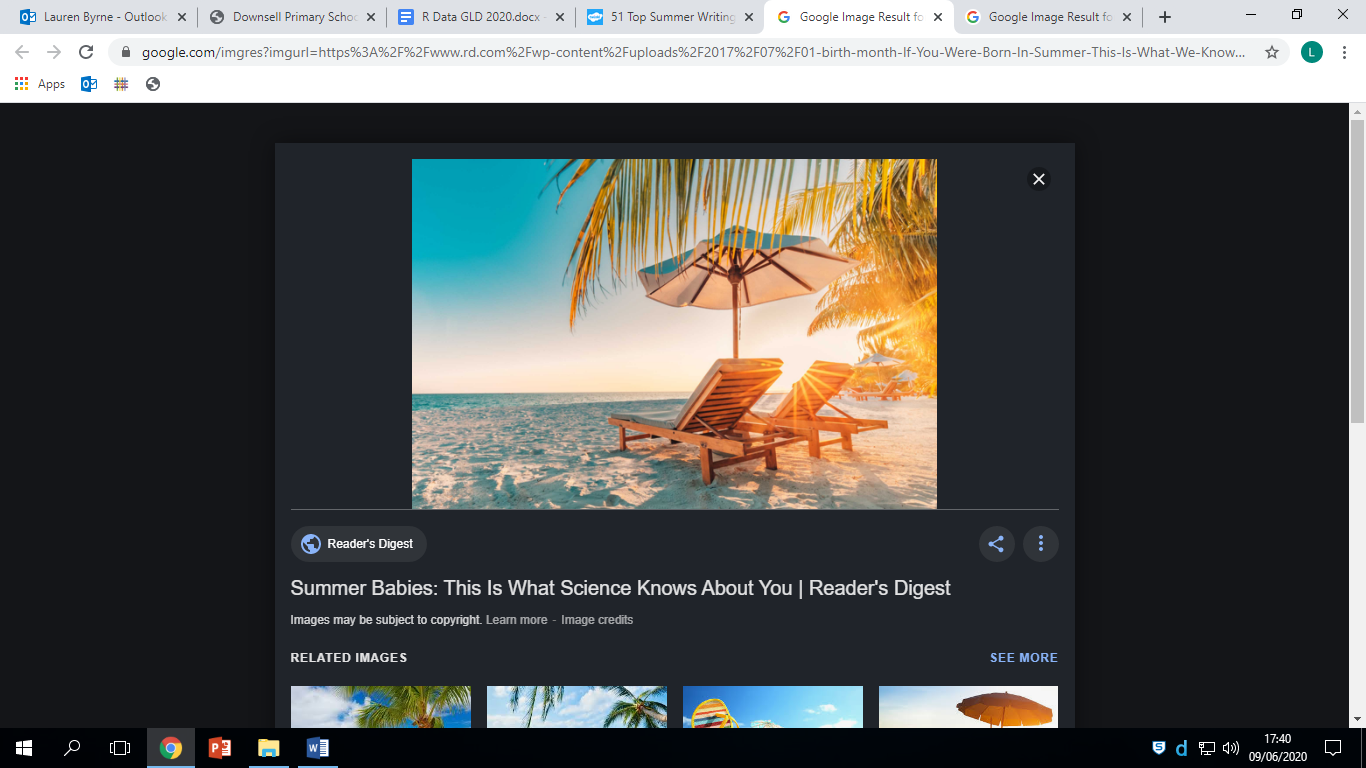 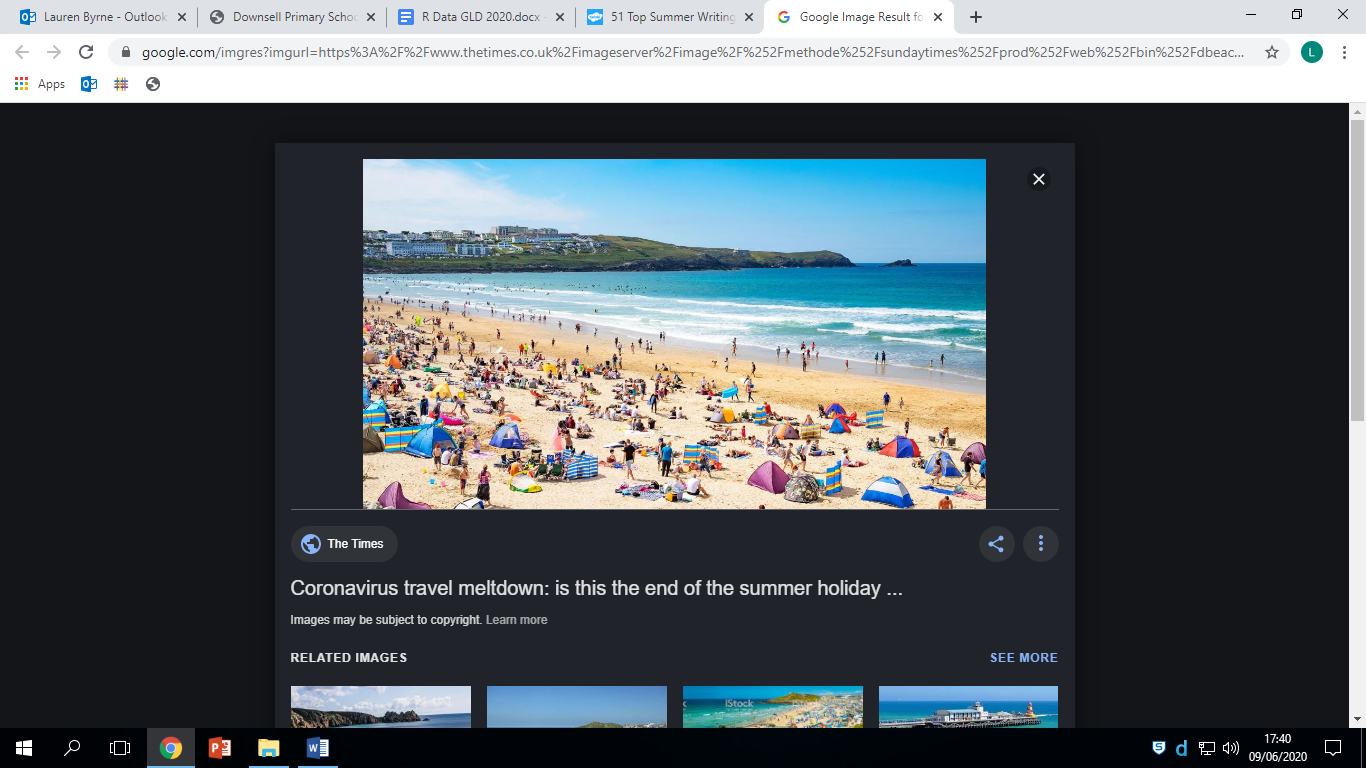 4. Handwriting 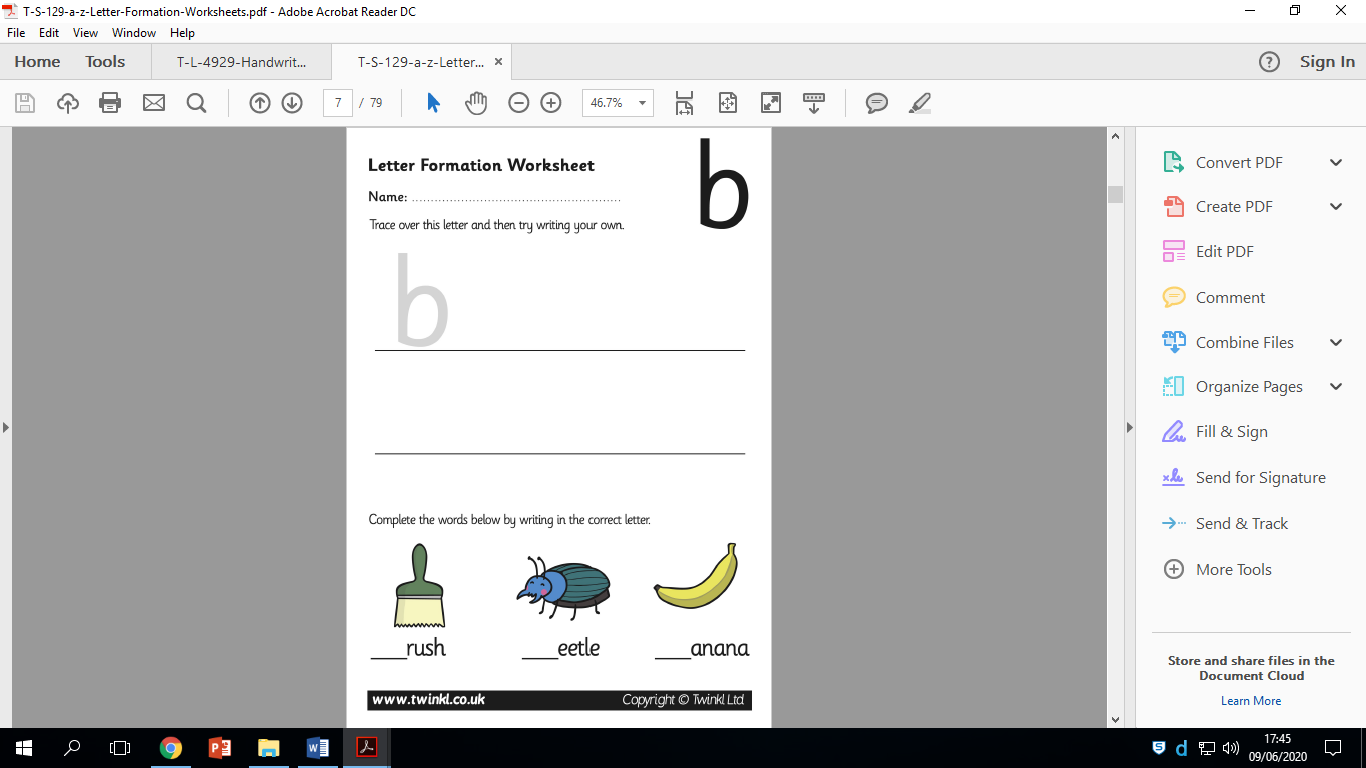 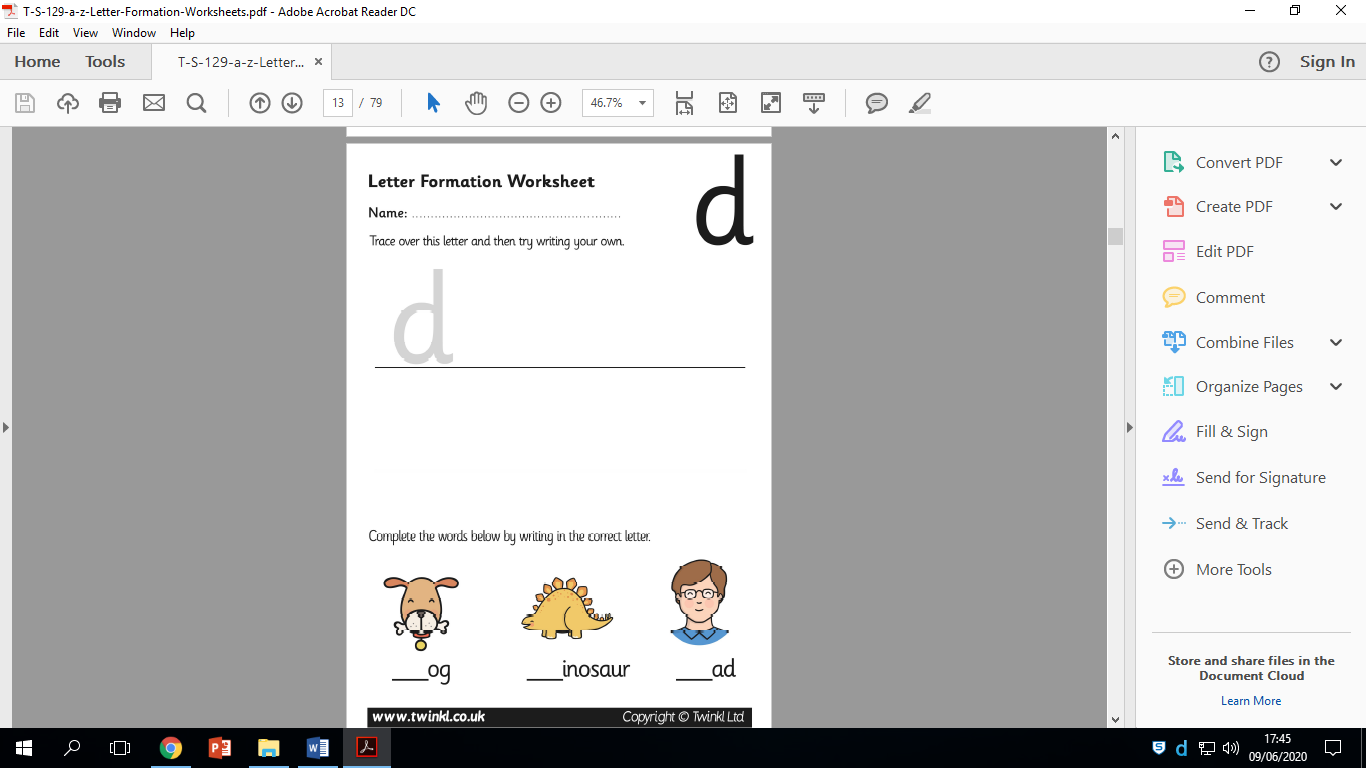 1The topic for this term is summer! Can you think of some other words that have double letters and write these down? E.g. book, letter, beep2Now let’s go outside and explore! You can go to your garden or local park, just remember to stay safe. We are going on a minibeast hunt. How many of these creepy crawlies can you find? If you see lots of them, maybe you could write down how many you find. Have a go at researching your favourite minibeast using the internet or a book.3Below there are different pictures of summer. Pick your favourite one, and describe everything you can see, hear, smell etc. Don’t forget your finger spaces and full stops! Make sure to always read your work back to yourself. Grab yourself a piece of paper and a pencil and get started. 4 Handwriting – It is time to practice some handwriting. This week, you will be practicing ‘d’ and ‘b’. Get yourself a plain sheet of paper and off you go. There is a worksheet below to help you get started. For an extra challenge, write some sentences using the words on the sheet. 